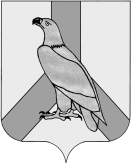 АДМИНИСТРАЦИЯДАЛЬНЕРЕЧЕНСКОГО ГОРОДСКОГО ОКРУГАПРИМОРСКОГО КРАЯПОСТАНОВЛЕНИЕ« 31» января 2020г             г. Дальнереченск                                   № 76О присвоении Индивидуальному предпринимателю  Таран Татьяне Николаевне статуса топливоснабжающей организации для снабжения населения Дальнереченскогогородского округа твердым топливом (дровами)(микрорайон ЛДК, микрорайон Сенопункт-Каменушка, микрорайон Дальнереченск-2, с. Лазо, с. Грушевое) В соответствии с Федеральным законом Российской Федерации от                06 октября . № 131-ФЗ «Об общих принципах организации местного самоуправления в Российской Федерации», на основании Устава Дальнереченского городского округа, постановления администрации Дальнереченского городского округа от 15 ноября 2019 года № 852 « Об утверждении Порядка организации снабжения населения Дальнереченского городского округа твердым топливом (дровами)», от 20 декабря 2019 года №1006 «Об утверждении Порядка определения топливоснаюжающей организации для  снабжения населения Дальнереченского городского округа твердым топливом (дровами), от 15 ноября 2019 № 854 «О создании комиссии для проведения конкурса по определению топливоснабжающей организации для снабжения населения Дальнереченского городского округа твердым топливом (дровами), от 16 января 2020 № 11 «О проведении конкурса определению топливоснабжающей организации для снабжения населения Дальнереченского городского округа твердым топливом (дровами), целях обеспечения населения Дальнереченского городского округа, проживающего в жилых домах с печным отоплением, твердым топливом (дровами), администрация Дальнереченского городского округаПОСТАНОВЛЯЕТ:Присвоить Индивидуальному предпринимателю Таран Татьяне Николаевне статус топливоснабжающей организации для снабжения населения Дальнереченского городского округа твердым топливом (дровами) (микрорайон ЛДК, микрорайон Сенопункт-Каменушка, микрорайон Дальнереченск-2, с. Лазо, с. Грушевое).2. Отделу муниципальной службы, кадров и делопроизводства администрации Дальнереченского городского округа  настоящее постановление разместить на официальном Интернет-сайте Дальнереченского городского округа.3. Постановление вступает в силу со дня его подписания.И. о главы администрацииДальнереченского городского округа                                       С.И. Васильев 